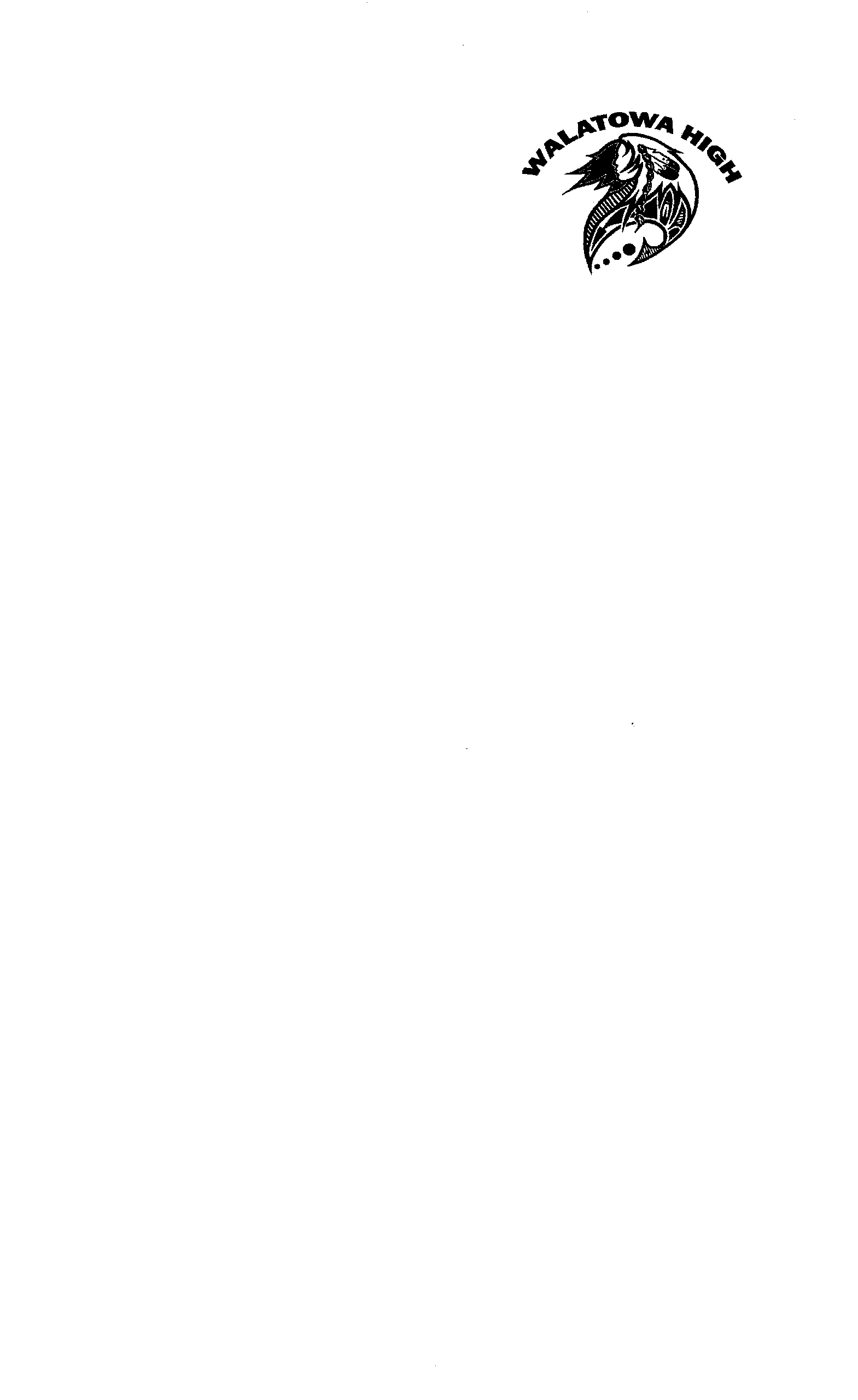 Governing Board MeetingWednesday, February 23, 202212:00 p.m.Online MeetingAgendaCall to OrderPledge of AllegianceAscertain of QuorumApproval of Agenda ………………………………………………………….…	ActionIntroduction of GuestsPublic Comments (Please limit your comments to 3 minutes)Financial ReportsAudit & Finance Committee Reports……………………………………..	DiscussionExpenditure Report………………………….…………………………….	ActionApproval of Bills Paid………………………………………………….....	ActionApproval of BARS………………………………………………...………	ActionReportsPrincipal’s Report – Mr. Arrow WilkinsonExecutive Session Pursuant to the Opening Meeting Law, Section 10-15-1H (2), NMSA 1978 for discussion for Personnel Issues.New BusinessApproval of Indian Policies and Procedures ……………………………..	ActionReimbursements …………….……………………………………………	ActionApproval of Governing Board Meeting Minutes January 31, 2021………	Action	Governing Board IssuesAdjournmentGoogle Meeting Link:  meet.google.com/mjn-bwrz-xruIf you need additional assistance to join meeting, please contact WHCS #575-834-0443 or schinana@walatowahcs.org.    Walatowa High Charter School     147 Bearhead Canyon Road P.O. Box 669           Jemez Pueblo, NM  87024          Voice:  (575) 834-0443          FAX:  (575) 834-0449       Located on the Jemez Pueblo Indian Reservation                                                             “Think Globally, Create Locally”                                                  